11/08 RM 04078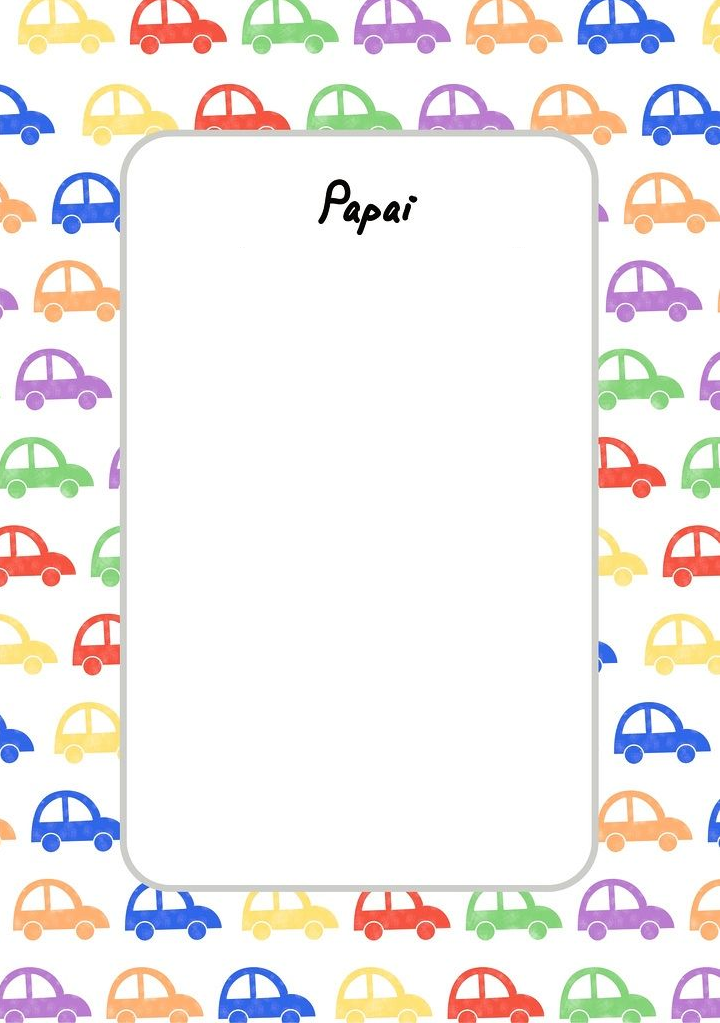 